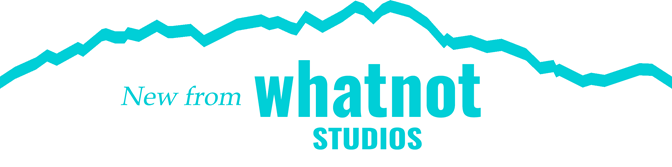 FOR IMMEDIATE RELEASE
Contact for press and review copies: 
John D. Moore, johndmoore5@gmail.comSave the birds—but don’t expect gratitude!UNGRATEFUL BIRDS: NO GOOD DEED & 
UNGRATEFUL BIRDS: CALL OF THE DESERTNow available for Windows PCs
SALT LAKE CITY, Jan. 9, 2023—Would you help a bird in need? Even if that bird wasn’t grateful? UNGRATEFUL BIRDS: NO GOOD DEED and UNGRATEFUL BIRDS: CALL OF THE DESERT are a pair of fast-paced, comic action platformers that take you (and a friend, if you like!) into nature, where birds have been locked up in cages by some anonymous miscreant. Pick up and throw stones at the cages to break them open—but once freed, these ungrateful birds will pick up those very same stones and attempt to drop them on you. Free the birds, dodge their attacks, and run away!WHATNOT STUDIOS is proud to announce that NO GOOD DEED and CALL OF THE DESERT are available for Windows PCs now through itch.io. These companion games are sequels to UNGRATEFUL BIRDS, which was featured by Joel Couture on IndieGames.com in 2017.FEATURESDozens of challenging stages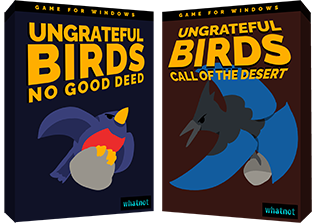 Two-player cooperative mode with support for customizable keyboard and gamepad controlsEnglish- and Japanese-language supportNormal and Easy difficultiesOriginal music track by Amon26Following a classic shareware model, NO GOOD DEED is available for free, and the CALL OF THE DESERT episode, featuring 16 unique stages, a setting inspired by the red-rock deserts of southern Utah and the Navajo Nation, and new birds to save, is available for $5.99 USD. [Trailer link] [Game page at itch.io]About Whatnot Studios & John D. MooreWHATNOT STUDIOS is the label of independent video game developer JOHN D. MOORE, a solo hobbyist who has released dozens of games, including EXPLOBERS, CAVERNS OF KHRON, TEMPLE OF THE WUMPUS, and SALT LAKE STORIES, which was nominated for Game of the Year at the 2021 Utah Game Developers Awards. His games have also appeared at SAAM Arcade at the Smithsonian Institute and Babycastles in New York City. Follow him on mastodon.online and Twitter. 